NTRMFS-33626-1Image Location on TOPSFrontDate Entered into NTTS07/09/21Source DetailsThe image was obtained from a NASA web page hosting information regarding the “Moon to Mars” mission. A link to the page is included below:https://www.nasa.gov/topics/moon-to-mars/overview Image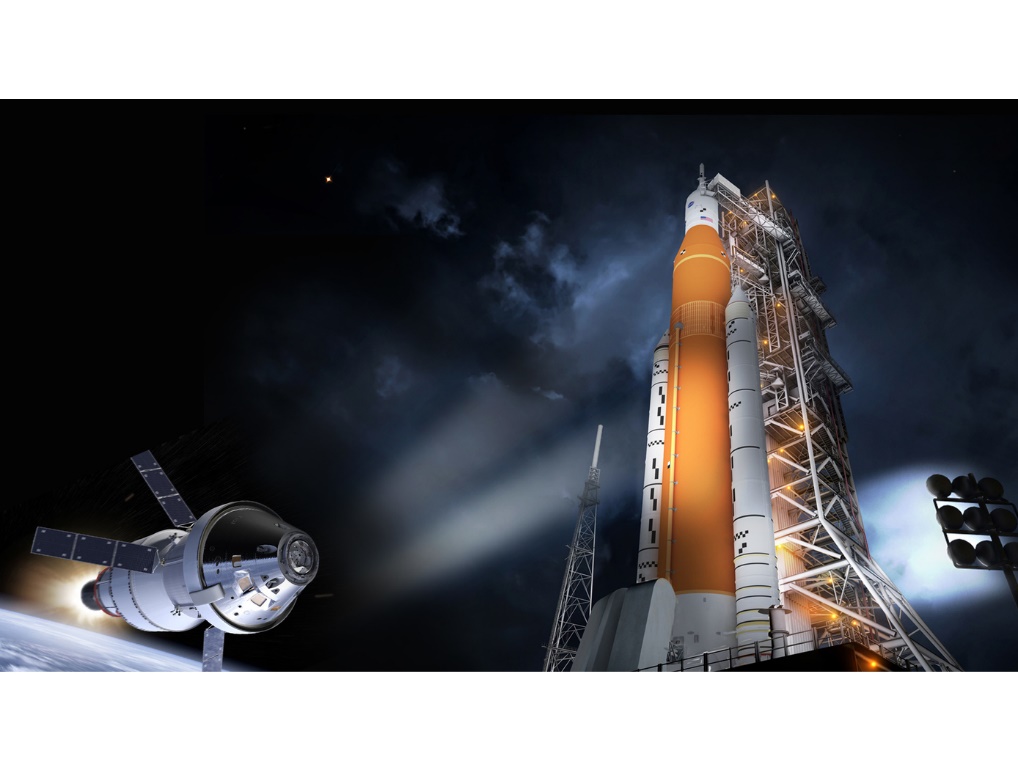 